Supplementary TablesSupplementary Table 1: Randomly selected Hub Sites, KenyaSupplementary Table 2: Randomly selected Hub Sites, ZimbabweSupplemental Figure 1.Lab-based and POC results by facility (n=28), Zimbabwe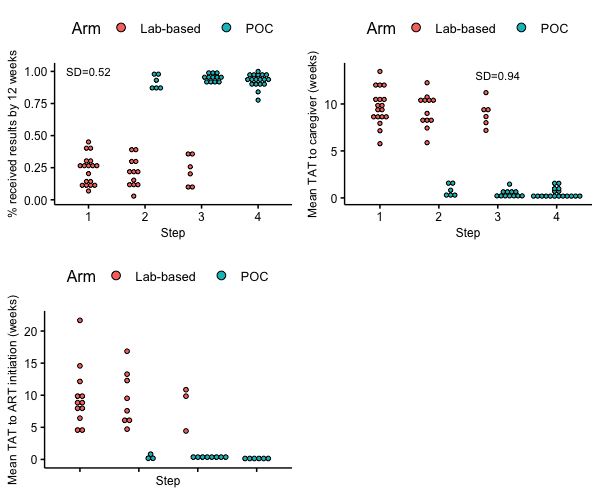 Supplemental Figure 2.Lab-based and POC results by facility (n=18), Kenya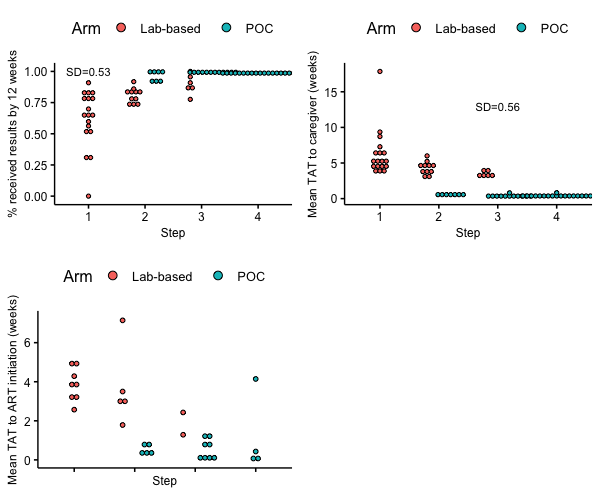 CountySub CountyFacility Name and TypeKakamegaLugariLumakanda District HospitalKakamegaMumiasMumias Dispensary BungomaKimililiKimilili District HospitalVihigaLuandaEmuhaya District HospitalHomabayMbitaMbita Sub-District Hospital HomabaySubaSuba District Hospital HomabayRangweNyagoro Health Centre HomabayRangweRangwe Sub-District HospitalNyamiraNyamiraNyamira District HospitalNyamiraMasaba NorthKeroka District HospitalMigoriNyatikeMacalder Sub-District HospitalMigoriRongoRongo District HospitalMigoriAwendoAwendo Sub district HospitalMigoriKuriaUriri Health CentreTurkanaTurkana WestKakuma Mission Hospital TurkanaTurkana South Katilu District Hospital BusiaSamiaSio Port Hospital SiayaGemYala Sub-District Hospital RegionDistrictFacility Name and TypeMatabeleland SouthMatoboMaphisa District HospitalMatabeleland SouthInsizaFilabusi District HospitalMatabeleland SouthMangwePlumtree District HospitalMidlandsShurugwiShurugwi District HospitalMidlandsZvishavaneZvishavane District HospitalMidlandsMberengwaMusume Mission HospitalMasvingo MweneziNeshuro District HospitalMasvingo BikitaNyika Regional Health CenterMasvingo ChiviChivi District HospitalMashonaland WestZvimbaBanket District HospitalMashonaland WestZvimbaFather O’Hea HospitalMatabeleland NorthMupaneSt Luke’s Mission HospitalMatabeleland NorthTsholotshoTsholotsho District HospitalMashonaland EastSekeBeatrice HospitalMashonaland EastMaronderaMarondera Provincial HospitalMashonaland EastHwedzaHwedza Rural HospitalMashonaland CentralShamvaShamva District HospitalMashonaland CentralMt DarwinMt Darwin District Hospital